BIBLIOTECA DE LA INSTITUCIÓN EDUCATIVA FISCAL “ANDRÉS F. CÓRDOVA”                                     CUARENTENA LECTORA ACTIVIDAD N° 12                                         FECHA: 31-03-2020 PARA: CLUB LITERUP DE LA MAÑANA Y LA TARDELLENAR LA FICHA TÉCNICA DEL LIBRO CLUB JORNADA MATUTINA Y VESPERTINAFICHA TÉCNICA DEL LIBRO1.- Título del Libro:_____________________________________________________________Autor: ________________________       Ilustrador/a: -------------------------------------------------------Editorial: __________________________Año de publicación: ----------------------------------------------             2.- ¿Cuáles son los personajes principales?____________________________________________________________________________________________________________________________________________________________________________________________________________________________________3.- ¿Cuáles son personajes secundarios?________________________________________________________________________________________________________________________________________________________4.- ¿Qué es lo que más le gusto del texto leído y porque?____________________________________________________________________________________________________________________________________________________________________________________________________________________________________________________________________________________________________________________________________________________________________________________________5.- ¿Qué otro final le gustaría para la historia? ¿ Escriba?______________________________________________________________________________________________________________________________________________________________________________________________________________________________________________________________________________________________________________________________________________________________________________________________________________________________________________________________________________6.- Identifique que valores que aparecen en la lectura y hable sobre ellos.______________________________________________________________________________________________________________________________________________________________________________________________________________________________________________________________________________________________________________________________________________________________ Lcda. Nancy TaipicañaBIBLIOTECARIA 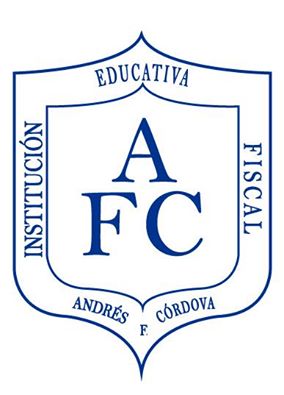 INSTITUCIÓN EDUCATIVA FISCAL “ANDRÉS F. CÓRDOVA”                                                         BIBLIOTECA                                               AÑO LECTIVO 2019-2020        INSTITUCIÓN EDUCATIVA FISCAL “ANDRÉS F. CÓRDOVA”                                                         BIBLIOTECA                                               AÑO LECTIVO 2019-2020        NOMBRE DEL ESTUDIANTE:                                                    FECHA:NOMBRE DEL ESTUDIANTE:                                                    FECHA:NOMBRE DEL ESTUDIANTE:                                                    FECHA:CURSOCURSOPARALELO: “   ”